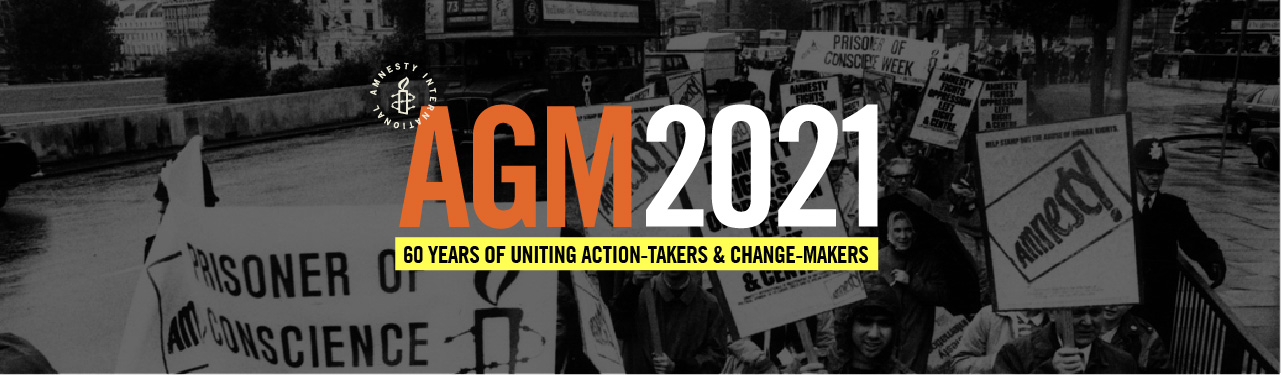 Friday, Mar 12th Friday, Mar 12th TimeSession Title12:00 PM - 1:00 PMAIUSA Sessions12:00 PM - 1:00 PMDeconstructing Amnesty International USA12:00 PM - 1:00 PMBuilding Human Rights Champions in the New Congress12:00 PM - 1:00 PMMoving the Needle on Emerging Human Rights Issues Through Global Advocacy: A Reflection on The Universal Periodic Review of the USA in 20201:00 PM - 1:30 PMBreak1:30 PM - 2:30 PMGovernance 1012:30 PM - 3:00 PMBreak3:00 PM - 4:00 PMWorkshop Block 13:00 PM - 4:00 PMUS Support of Ill-Treatment and Torture of Palestinian Children and What You Can Do About It3:00 PM - 4:00 PMBringing Human Rights Home: How to Advance AIUSA Work at the State Level3:00 PM - 4:00 PMChoice and Freedom: An Overview of Sexual and Reproductive Rights Challenges and Victories3:00 PM - 4:00 PMWhy Human Rights Are Essential to Responding to the COVID-19 pandemic Domestically and Globally3:00 PM - 4:00 PMGuantanamo @19: A Renewed Push to Shut it Down3:00 PM - 4:00 PMNowhere safe to run: Ending gender-based violence in emergencies4:00 PM - 4:30 PMBreak4:30 PM - 5:30 PMPlenary4:30 PM - 5:30 PMAwards Ceremony: Honoring AIUSA ActivistsSaturday, Mar 13thSaturday, Mar 13thTimeSession Title9:00 AM - 10:20 AMPlenary9:00 AM - 10:20 AMWhy is President Biden Failing to Free People from Immigration and Customs (ICE) Detention?10:20 AM - 10:40 AMBreak10:40 AM - 11:40 AMWorkshop Block 210:40 AM - 11:40 AMSaudi Arabia's Brutal Crackdown on Women Human Rights Defenders10:40 AM - 11:40 AMBanned Books Week: Human-Centered Design Thinking in Action10:40 AM - 11:40 AMAfrica’s Great Lakes: A Neglected Human Rights Crisis10:40 AM - 11:40 AMAs A Last Resort: A Closer Look at Accountability for Police Violence Through Use of Force and Qualified Immunity 10:40 AM - 11:40 AMAt the Grassroots with Steel Boots: Member-Led Organizing with Amnesty International USA11:40 AM - 12:40 PMBreak12:40 PM - 1:40 PMCaucuses12:40 PM - 1:40 PMYouth & Student Caucus12:40 PM - 1:40 PMHuman Rights Education Caucus12:40 PM - 1:40 PMLocal Group Caucus1:40 PM - 2:00 PMBreak2:00 PM - 3:05 PMPlenary2:00 PM - 3:05 PMEnding Gun violence Plenary3:05 PM - 4:00 PMBreak4:00 PM - 5:30 PMSocial4:00 PM - 5:30 PMAmnesty's 60th Birthday Party Sunday, Mar 14th Sunday, Mar 14th TimeSession Title9:00 AM - 10:00 AMWorkshop Block 39:00 AM - 10:00 AMGrassroots in AIUSA Governance9:00 AM - 10:00 AMBuilding Inclusivity in Global Climate Movements9:00 AM - 10:00 AMDangers of the Death Penalty9:00 AM - 10:00 AMWhy Human Rights are Essential to Responding to the COVID-19 Pandemic Domestically and Globally9:00 AM - 10:00 AMHow to Run an Effective Case Commitment: Lessons Learned from a Student Group’s Casework? Come and Learn How to Do Casework and to Make a Difference! 10:00 AM - 10:20 AMBreak10:20 AM - 11:20 AMVoting Plenary 11:20 AM - 12:20 PMBreak 12:20 PM - 1:20 PMGovernance session12:20 PM - 1:20 PMStrategic Planning Session1:20 PM - 1:30 PMBreak1:30 PM - 2:30 PMGovernance session1:30 PM - 2:30 PMBoard of Directors Townhall Meeting